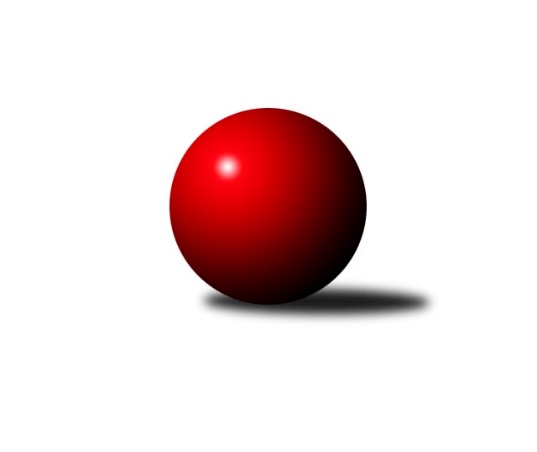 Č.5Ročník 2018/2019	20.10.2018Nejlepšího výkonu v tomto kole: 3304 dosáhlo družstvo: KK Jiskra Rýmařov 3. KLM C 2018/2019Výsledky 5. kolaSouhrnný přehled výsledků:TJ Opava 	- KK Šumperk B	7:1	3080:2960	(15.0:9.0)	20.10.TJ Tatran Litovel 	- TJ Sokol Machová 	5:3	3122:3070	(10.5:13.5)	20.10.TJ Prostějov 	- KK Jiskra Rýmařov 	3:5	3194:3304	(11.0:13.0)	20.10.TJ Horní Benešov 	- KK Šumperk A	7:1	3268:3092	(14.5:9.5)	20.10.KK Zábřeh B	- TJ Odry 	2:6	3099:3143	(12.0:12.0)	20.10.TJ Sokol Bohumín 	- Sokol Přemyslovice 	6:2	3156:2932	(16.0:8.0)	20.10.Tabulka družstev:	1.	TJ Opava 	5	5	0	0	33.0 : 7.0 	70.5 : 49.5 	 3178	10	2.	TJ Horní Benešov 	5	4	0	1	29.0 : 11.0 	70.5 : 49.5 	 3251	8	3.	KK Jiskra Rýmařov 	5	4	0	1	24.0 : 16.0 	61.5 : 58.5 	 3187	8	4.	TJ Sokol Bohumín 	5	3	0	2	23.0 : 17.0 	63.5 : 56.5 	 3107	6	5.	TJ Prostějov 	5	3	0	2	22.0 : 18.0 	62.0 : 58.0 	 3168	6	6.	TJ Odry 	5	3	0	2	21.0 : 19.0 	65.5 : 54.5 	 3161	6	7.	Sokol Přemyslovice 	5	2	0	3	17.0 : 23.0 	59.5 : 60.5 	 3059	4	8.	TJ Sokol Machová 	5	2	0	3	17.0 : 23.0 	54.0 : 66.0 	 3153	4	9.	TJ Tatran Litovel 	5	2	0	3	16.0 : 24.0 	60.0 : 60.0 	 3159	4	10.	KK Zábřeh B	5	1	0	4	16.0 : 24.0 	57.0 : 63.0 	 3166	2	11.	KK Šumperk B	5	1	0	4	11.0 : 29.0 	43.0 : 77.0 	 3010	2	12.	KK Šumperk A	5	0	0	5	11.0 : 29.0 	53.0 : 67.0 	 3124	0Podrobné výsledky kola:	 TJ Opava 	3080	7:1	2960	KK Šumperk B	Rudolf Haim	137 	 110 	 117 	118	482 	 3:1 	 465 	 129	119 	 102	115	Rostislav Biolek	Břetislav Mrkvica	109 	 122 	 123 	133	487 	 1:3 	 499 	 134	138 	 93	134	Pavel Heinisch	Tomáš Valíček	123 	 121 	 135 	140	519 	 4:0 	 471 	 118	116 	 119	118	Lukáš Matějka	Maciej Basista	135 	 149 	 131 	120	535 	 2:2 	 486 	 103	107 	 137	139	Milan Vymazal	Michal Blažek	119 	 136 	 130 	140	525 	 3:1 	 518 	 145	116 	 124	133	Jaromír Rabenseifner	Petr Wolf	146 	 135 	 138 	113	532 	 2:2 	 521 	 120	127 	 139	135	Jaroslav Vymazalrozhodčí: Volný JiříNejlepší výkon utkání: 535 - Maciej BasistaZápis o utkání																											Haim Rudolf				Biolek Rostislav	Rozdíl		Mrkvica Břetislav			Heinisch Pavel	1	86	51	2	137	1			94	35	2	129	0		-17	1	84	25	2	109	0			90	44	2	134	1	2	85	25	6	110	0			85	34	3	119	1		-42	2	87	35	2	122	0			94	44	2	138	1	3	81	36	4	117	1			75	27	4	102	0		3	3	89	34	1	123	1			75	18	5	93	0	4	94	24	2	118	1			81	34	3	115	0		5	4	88	45	0	133	0			93	41	2	134	1	Celk	346	136	14	482	3	1		335	130	12	465	1	0		Celk	348	139	5	487	1	0		352	147	11	499	3	1		Valíček Tomáš				Matějka Lukáš					Basista Maciej				Vymazal Milan	1	88	35	1	123	1			83	35	4	118	0		42	1	91	44	4	135	1			79	24	3	103	0	2	77	44	1	121	1			81	35	2	116	0		89	2	104	45	0	149	1			80	27	5	107	0	3	102	33	1	135	1			89	30	2	119	0		99	3	91	40	0	131	0			84	53	2	137	1	4	96	44	3	140	1			85	33	2	118	0		102	4	93	27	3	120	0			96	43	1	139	1	Celk	363	156	6	519	4	1		338	133	10	471	0	0		Celk	379	156	7	535	2	1		339	147	11	486	2	0		Blažek Michal				Rabenseifner Jaromír			Wolf Petr					Vymazal Jaroslav1	84	35	1	119	0			101	44	1	145	1		102	1	103	43	2	146	1			93	27	1	120	0	2	91	45	0	136	1			82	34	4	116	0		130	2	77	58	3	135	1			91	36	1	127	0	3	88	42	2	130	1			70	54	0	124	0		135	3	93	45	1	138	0			89	50	1	139	1	4	89	51	3	140	1			91	42	1	133	0		120	4	88	25	1	113	0			93	42	2	135	1	Celk	352	173	6	525	3	1		344	174	6	518	1	0		Celk	361	171	7	532	2	1		366	155	5	521	2	0Domácí družstvo	2149	931	45	3080	15	7			Hostující družstvo	2074	886	55	2960	9	1	 TJ Tatran Litovel 	3122	5:3	3070	TJ Sokol Machová 	Jiří Čamek	144 	 135 	 128 	119	526 	 1:3 	 535 	 125	144 	 131	135	Roman Hrančík	František Baleka	126 	 129 	 148 	121	524 	 2:2 	 503 	 128	115 	 121	139	Milan Dovrtěl	Miroslav Talášek	148 	 141 	 123 	117	529 	 3:1 	 453 	 119	104 	 107	123	Bohuslav Husek *1	Miroslav Sigmund	121 	 123 	 126 	127	497 	 0.5:3.5 	 538 	 134	123 	 138	143	Vlastimil Brázdil	Kamil Axmann	118 	 144 	 138 	140	540 	 2:2 	 524 	 140	153 	 111	120	Michal Laga	Petr Axmann	140 	 131 	 124 	111	506 	 2:2 	 517 	 154	113 	 97	153	Miroslav Míšekrozhodčí: Vymazal Ludvík
střídání: *1 od 31. hodu Lukáš MichalíkNejlepší výkon utkání: 540 - Kamil AxmannZápis o utkání																											Čamek Jiří					Hrančík Roman		Rozdíl		Baleka František			Dovrtěl Milan	1	99	45	0	144	1			90	35	0	125	0		17	1	85	41	1	126	0			86	42	2	128	1	2	103	32	3	135	0			91	53	1	144	1		22	2	84	45	0	129	1			88	27	2	115	0	3	92	36	1	128	0			87	44	1	131	1		46	3	88	60	0	148	1			87	34	1	121	0	4	83	36	0	119	0			93	42	1	135	1		12	4	87	34	1	121	0			96	43	2	139	1	Celk	377	149	4	526	1	0		361	174	3	535	3	1		Celk	344	180	2	524	2	1		357	146	7	503	2	0		Talášek Miroslav			Husek Bohuslav				Sigmund Miroslav			Brázdil Vlastimil1	86	62	0	148	1			85	34	3	119	0		28	1	79	42	1	121	0			98	36	0	134	1	2	88	53	0	141	1			79	25	6	104	0		65	2	89	34	3	123	0,5			82	41	0	123	0,5	3	87	36	0	123	1			83	24	5	107	0		69	3	86	40	3	126	0			86	52	0	138	1	4	84	33	1	117	0			90	33	3	123	1		47	4	84	43	1	127	0			90	53	0	143	1	Celk	345	184	1	529	3	1		337	116	17	453	1	0		Celk	338	159	8	497	0,5	0		356	182	0	538	3,5	1		Axmann Kamil				Laga Michal					Axmann Petr				Míšek Miroslav	1	83	35	1	118	0			98	42	1	140	1		11	1	96	44	1	140	0			100	54	0	154	1	2	92	52	0	144	0			100	53	1	153	1		20	2	79	52	0	131	1			70	43	2	113	0	3	93	45	1	138	1			84	27	4	111	0		74	3	97	27	3	124	1			71	26	3	97	0	4	89	51	0	140	1			76	44	1	120	0		52	4	84	27	2	111	0			101	52	0	153	1	Celk	357	183	2	540	2	1		358	166	7	524	2	0		Celk	356	150	6	506	2	0		342	175	5	517	2	1Domácí družstvo	2117	1005	23	3122	10,5	5			Hostující družstvo	2111	959	39	3070	13,5	3	 TJ Prostějov 	3194	3:5	3304	KK Jiskra Rýmařov 	Bronislav Diviš	127 	 122 	 128 	136	513 	 1:3 	 571 	 154	137 	 150	130	Ladislav Stárek	Michal Smejkal	130 	 149 	 156 	137	572 	 3:1 	 546 	 141	132 	 144	129	Jaroslav Heblák	Petr Pospíšilík	126 	 132 	 115 	129	502 	 0:4 	 582 	 137	145 	 149	151	Antonín Sochor	Jan Pernica	136 	 121 	 136 	132	525 	 1.5:2.5 	 542 	 136	128 	 134	144	Michal Davidík	Roman Rolenc	134 	 133 	 144 	134	545 	 2.5:1.5 	 536 	 140	133 	 134	129	Ladislav Janáč	Aleš Čapka	150 	 135 	 132 	120	537 	 3:1 	 527 	 148	126 	 119	134	Jaroslav Tezzelerozhodčí: Nejlepší výkon utkání: 582 - Antonín SochorZápis o utkání																											Diviš Bronislav				Stárek Ladislav		Rozdíl		Smejkal Michal			Heblák Jaroslav	1	100	27	4	127	0			101	53	0	154	1		-38	1	88	42	0	130	0			96	45	4	141	1	2	88	34	2	122	0			92	45	1	137	1		-36	2	96	53	1	149	1			88	44	0	132	0	3	91	37	1	128	0			97	53	0	150	1		-46	3	95	61	0	156	1			90	54	2	144	0	4	94	42	1	136	1			77	53	0	130	0		-32	4	94	43	0	137	1			90	39	1	129	0	Celk	373	140	8	513	1	0		367	204	1	571	3	1		Celk	373	199	1	572	3	1		364	182	7	546	1	0		Pospíšilík Petr				Sochor Antonín					Pernica Jan				Davidík Michal	1	93	33	1	126	0			92	45	0	137	1		-43	1	91	45	0	136	0,5			83	53	0	136	0,5	2	97	35	2	132	0			91	54	2	145	1		-63	2	78	43	2	121	0			85	43	0	128	1	3	80	35	1	115	0			95	54	1	149	1		-95	3	92	44	3	136	1			99	35	3	134	0	4	87	42	2	129	0			107	44	1	151	1		-129	4	87	45	0	132	0			90	54	0	144	1	Celk	357	145	6	502	0	0		385	197	4	582	4	1		Celk	348	177	5	525	1,5	0		357	185	3	542	2,5	1		Rolenc Roman				Janáč Ladislav					Čapka Aleš					Tezzele Jaroslav1	81	53	0	134	0			86	54	2	140	1		-133	1	98	52	1	150	1			87	61	0	148	0	2	90	43	0	133	0,5			88	45	2	133	0,5		-124	2	86	49	1	135	1			91	35	2	126	0	3	87	57	0	144	1			84	50	2	134	0		-101	3	79	53	0	132	1			92	27	3	119	0	4	90	44	1	134	1			90	39	2	129	0		-110	4	94	26	6	120	0			91	43	1	134	1	Celk	348	197	1	545	2,5	1		348	188	8	536	1,5	0		Celk	357	180	8	537	3	1		361	166	6	527	1	0Domácí družstvo	2156	1038	29	3194	11	3			Hostující družstvo	2182	1122	29	3304	13	5	 TJ Horní Benešov 	3268	7:1	3092	KK Šumperk A	Vladislav Pečinka	130 	 132 	 136 	146	544 	 2.5:1.5 	 534 	 124	132 	 138	140	Miroslav Smrčka	Petr Rak	139 	 145 	 125 	140	549 	 1:3 	 557 	 143	136 	 135	143	Marek Zapletal	Vlastimil Skopalík	141 	 110 	 159 	130	540 	 3:1 	 520 	 131	123 	 137	129	Adam Bělaška	Martin Bilíček *1	120 	 118 	 160 	137	535 	 3:1 	 478 	 115	120 	 124	119	Pavel Košťál	Jiří Hendrych	152 	 140 	 125 	144	561 	 3:1 	 493 	 113	115 	 137	128	Gustav Vojtek	Kamil Kubeša	154 	 121 	 143 	121	539 	 2:2 	 510 	 128	124 	 145	113	Petr Matějkarozhodčí: Dostál Michael
střídání: *1 od 61. hodu Miroslav PetřekNejlepší výkon utkání: 561 - Jiří HendrychZápis o utkání																											Pečinka Vladislav			Smrčka Miroslav	Rozdíl		Rak Petr					Zapletal Marek	1	85	45	3	130	1			98	26	4	124	0		2	1	95	44	2	139	0			100	43	1	143	1	2	98	34	1	132	0,5			97	35	3	132	0,5		11	2	91	54	0	145	1			91	45	0	136	0	3	92	44	2	136	0			94	44	2	138	1		-1	3	90	35	1	125	0			99	36	2	135	1	4	103	43	1	146	1			92	48	2	140	0		2	4	97	43	0	140	0			92	51	3	143	1	Celk	378	166	7	544	2,5	1		381	153	11	534	1,5	0		Celk	373	176	3	549	1	0		382	175	6	557	3	1		Skopalík Vlastimil			Bělaška Adam					Bilíček Martin				Košťál Pavel	1	107	34	1	141	1			96	35	3	131	0		17	1	86	34	4	120	1			88	27	1	115	0	2	85	25	2	110	0			87	36	1	123	1		2	2	82	36	4	118	0			86	34	2	120	1	3	88	71	0	159	1			84	53	0	137	0		60	3	98	62	2	160	1			82	42	0	124	0	4	87	43	1	130	1			87	42	2	129	0		79	4	94	43	2	137	1			84	35	0	119	0	Celk	367	173	4	540	3	1		354	166	6	520	1	0		Celk	360	175	12	535	3	1		340	138	3	478	1	0		Hendrych Jiří				Vojtek Gustav					Kubeša Kamil				Matějka Petr	1	109	43	1	152	1			86	27	3	113	0		144	1	101	53	0	154	1			83	45	1	128	0	2	95	45	1	140	1			89	26	4	115	0		166	2	86	35	2	121	0			88	36	1	124	1	3	91	34	0	125	0			86	51	0	137	1		152	3	99	44	1	143	0			92	53	1	145	1	4	92	52	0	144	1			85	43	2	128	0		176	4	86	35	2	121	1			78	35	4	113	0	Celk	387	174	2	561	3	1		346	147	9	493	1	0		Celk	372	167	5	539	2	1		341	169	7	510	2	0Domácí družstvo	2237	1031	33	3268	14,5	7			Hostující družstvo	2144	948	42	3092	9,5	1	 KK Zábřeh B	3099	2:6	3143	TJ Odry 	Jiří Srovnal	138 	 137 	 117 	119	511 	 2:2 	 520 	 144	118 	 110	148	Stanislav Ovšák	Jiří Michalčík	119 	 136 	 123 	116	494 	 1:3 	 535 	 133	133 	 126	143	Marek Frydrych	Lukáš Doseděl	138 	 133 	 116 	155	542 	 3:1 	 502 	 118	115 	 128	141	Daniel Ševčík *1	Václav Švub	130 	 130 	 153 	134	547 	 3:1 	 526 	 149	120 	 143	114	Daniel Malina	Miroslav Štěpán	106 	 134 	 112 	127	479 	 1:3 	 527 	 146	115 	 122	144	Petr Dvorský	Jiří Michálek	135 	 135 	 136 	120	526 	 2:2 	 533 	 141	121 	 124	147	Karel Chlevišťanrozhodčí: Keprtová Soňa
střídání: *1 od 61. hodu Michal PavičNejlepší výkon utkání: 547 - Václav ŠvubZápis o utkání																											Srovnal Jiří				Ovšák Stanislav	Rozdíl		Michalčík Jiří				Frydrych Marek1	85	53	0	138	0			93	51	0	144	1		-20	1	85	34	1	119	0			85	48	0	133	1	2	93	44	2	137	1			93	25	4	118	0		2	2	95	41	2	136	1			97	36	0	133	0	3	83	34	2	117	1			83	27	3	110	0		6	3	87	36	0	123	0			90	36	2	126	1	4	75	44	3	119	0			86	62	0	148	1		-50	4	81	35	3	116	0			99	44	1	143	1	Celk	336	175	7	511	2	0		355	165	7	520	2	1		Celk	348	146	6	494	1	0		371	164	3	535	3	1		Doseděl Lukáš				Ševčík Daniel					Švub Václav				Malina Daniel	1	95	43	3	138	1			82	36	2	118	0		-49	1	95	35	1	130	0			89	60	0	149	1	2	99	34	4	133	1			81	34	2	115	0		-21	2	94	36	1	130	1			87	33	2	120	0	3	87	29	7	116	0			83	45	4	128	1		-23	3	90	63	0	153	1			99	44	3	143	0	4	111	44	1	155	1			91	50	0	141	0		11	4	91	43	1	134	1			80	34	2	114	0	Celk	392	150	15	542	3	1		337	165	8	502	1	0		Celk	370	177	3	547	3	1		355	171	7	526	1	0		Štěpán Miroslav			Dvorský Petr					Michálek Jiří				Chlevišťan Karel1	74	32	6	106	0			98	48	2	146	1		-35	1	90	45	0	135	0			90	51	0	141	1	2	90	44	0	134	1			79	36	3	115	0		-2	2	91	44	2	135	1			94	27	1	121	0	3	78	34	1	112	0			87	35	1	122	1		0	3	93	43	0	136	1			80	44	1	124	0	4	85	42	2	127	0			104	40	4	144	1		-44	4	87	33	1	120	0			97	50	0	147	1	Celk	327	152	9	479	1	0		368	159	10	527	3	1		Celk	361	165	3	526	2	0		361	172	2	533	2	1Domácí družstvo	2134	965	43	3099	12	2			Hostující družstvo	2147	996	37	3143	12	6	 TJ Sokol Bohumín 	3156	6:2	2932	Sokol Přemyslovice 	René Světlík *1	106 	 122 	 160 	134	522 	 2:2 	 506 	 145	108 	 114	139	Jiří Šoupal	Fridrich Péli	133 	 144 	 119 	129	525 	 3:1 	 494 	 123	113 	 130	128	Michal Kolář	Aleš Kohutek	133 	 124 	 113 	140	510 	 2:2 	 524 	 129	137 	 119	139	Petr Hájek	Jan Zaškolný	130 	 136 	 140 	145	551 	 4:0 	 446 	 112	111 	 106	117	Tomáš Fraus *2	Petr Kuttler	139 	 140 	 147 	137	563 	 4:0 	 463 	 118	128 	 103	114	Radek Grulich	Karol Nitka	136 	 120 	 122 	107	485 	 1:3 	 499 	 139	112 	 123	125	Eduard Tomekrozhodčí: Dendis Štefan
střídání: *1 od 30. hodu Stanislav Sliwka, *2 od 61. hodu Jan SedláčekNejlepší výkon utkání: 563 - Petr KuttlerZápis o utkání																											Světlík René				Šoupal Jiří			Rozdíl		Péli Fridrich				Kolář Michal	1	79	27	3	106	0			95	50	0	145	1		-29	1	90	43	4	133	1			83	40	2	123	0	2	80	42	0	122	1			74	34	1	108	0		16	2	99	45	0	144	1			77	36	2	113	0	3	106	54	0	160	1			80	34	2	114	0		51	3	78	41	2	119	0			87	43	3	130	1	4	83	51	1	134	0			94	45	1	139	1		47	4	93	36	0	129	1			84	44	0	128	0	Celk	348	174	4	522	2	1		343	163	4	506	2	0		Celk	360	165	6	525	3	1		331	163	7	494	1	0		Kohutek Aleš				Hájek Petr						Zaškolný Jan				Fraus Tomáš	1	89	44	2	133	1			88	41	1	129	0		69	1	86	44	2	130	1			78	34	3	112	0	2	93	31	1	124	0			92	45	0	137	1		81	2	89	47	0	136	1			78	33	3	111	0	3	79	34	1	113	0			83	36	2	119	1		109	3	90	50	0	140	1			79	27	2	106	0	4	99	41	1	140	1			88	51	0	139	0		138	4	100	45	0	145	1			81	36	2	117	0	Celk	360	150	5	510	2	0		351	173	3	524	2	1		Celk	365	186	2	551	4	1		316	130	10	446	0	0		Kuttler Petr				Grulich Radek					Nitka Karol				Tomek Eduard	1	95	44	1	139	1			78	40	0	118	0		156	1	96	40	0	136	0			95	44	1	139	1	2	90	50	0	140	1			87	41	1	128	0		176	2	77	43	1	120	1			77	35	2	112	0	3	94	53	1	147	1			76	27	4	103	0		219	3	96	26	3	122	0			82	41	1	123	1	4	97	40	0	137	1			88	26	5	114	0		224	4	81	26	2	107	0			90	35	2	125	1	Celk	376	187	2	563	4	1		329	134	10	463	0	0		Celk	350	135	6	485	1	0		344	155	6	499	3	1Domácí družstvo	2159	997	25	3156	16	6			Hostující družstvo	2014	918	40	2932	8	2Pořadí jednotlivců:	jméno hráče	družstvo	celkem	plné	dorážka	chyby	poměr kuž.	Maximum	1.	Václav Švub	KK Zábřeh B	572.2	374.5	197.7	2.7	2/3	(600)	2.	Kamil Axmann	TJ Tatran Litovel 	564.8	384.0	180.8	3.8	2/3	(592)	3.	Petr Bracek	TJ Opava 	562.2	367.3	194.8	3.8	3/3	(584)	4.	Marek Frydrych	TJ Odry 	558.0	377.8	180.3	3.4	4/4	(585)	5.	Ladislav Stárek	KK Jiskra Rýmařov 	557.3	368.3	189.0	2.3	4/4	(582)	6.	Roman Hrančík	TJ Sokol Machová 	556.5	371.4	185.1	2.6	4/4	(596)	7.	Vladislav Pečinka	TJ Horní Benešov 	556.3	376.5	179.8	4.3	3/3	(590)	8.	Vlastimil Brázdil	TJ Sokol Machová 	550.8	373.5	177.3	3.3	4/4	(567)	9.	Kamil Kubeša	TJ Horní Benešov 	550.3	364.1	186.2	2.6	3/3	(590)	10.	Miroslav Míšek	TJ Sokol Machová 	548.5	367.3	181.2	3.5	3/4	(584)	11.	Karel Chlevišťan	TJ Odry 	546.3	358.0	188.3	2.8	4/4	(571)	12.	Marek Zapletal	KK Šumperk A	546.0	366.5	179.5	5.1	4/4	(568)	13.	Antonín Sochor	KK Jiskra Rýmařov 	546.0	368.3	177.8	5.0	4/4	(588)	14.	Milan Jahn	TJ Opava 	545.3	364.3	181.0	5.0	3/3	(559)	15.	Vlastimil Skopalík	TJ Horní Benešov 	542.5	368.5	174.0	6.0	2/3	(561)	16.	Petr Rak	TJ Horní Benešov 	541.8	367.8	174.0	3.5	2/3	(549)	17.	Jaroslav Sedlář	KK Šumperk A	541.5	364.5	177.0	5.2	3/4	(601)	18.	Miroslav Petřek	TJ Horní Benešov 	539.3	354.0	185.3	7.3	3/3	(563)	19.	Jiří Hendrych	TJ Horní Benešov 	539.3	363.2	176.1	6.0	3/3	(561)	20.	Roman Rolenc	TJ Prostějov 	539.0	355.9	183.1	3.8	3/3	(573)	21.	Michal Gajdík	KK Šumperk B	537.8	347.8	190.0	5.2	3/4	(565)	22.	Miroslav Znojil	TJ Prostějov 	537.8	361.0	176.8	4.8	3/3	(553)	23.	František Baleka	TJ Tatran Litovel 	537.3	364.2	173.2	4.5	2/3	(560)	24.	Martin Bilíček	TJ Horní Benešov 	535.3	346.5	188.8	2.5	2/3	(571)	25.	Maciej Basista	TJ Opava 	535.2	369.6	165.7	5.7	3/3	(586)	26.	Jan Pernica	TJ Prostějov 	535.0	357.6	177.4	4.4	3/3	(563)	27.	Petr Axmann	TJ Tatran Litovel 	535.0	363.8	171.3	6.3	2/3	(545)	28.	Jiří Čamek	TJ Tatran Litovel 	534.7	363.5	171.2	5.0	2/3	(553)	29.	Petr Kuttler	TJ Sokol Bohumín 	532.5	354.7	177.8	4.0	3/3	(563)	30.	Jiří Michálek	KK Zábřeh B	531.3	347.0	184.3	4.0	2/3	(547)	31.	Petr Dvorský	TJ Odry 	530.4	369.5	160.9	7.3	4/4	(570)	32.	Fridrich Péli	TJ Sokol Bohumín 	530.1	359.6	170.6	5.3	3/3	(589)	33.	Martin Vitásek	KK Zábřeh B	529.5	352.7	176.8	5.8	3/3	(568)	34.	Michal Smejkal	TJ Prostějov 	527.7	349.0	178.7	2.7	2/3	(572)	35.	Petr Matějka	KK Šumperk A	526.3	351.5	174.8	5.1	4/4	(561)	36.	Jiří Fiala	TJ Tatran Litovel 	525.8	351.3	174.5	5.8	2/3	(555)	37.	Miroslav Smrčka	KK Šumperk A	525.3	358.5	166.8	6.9	4/4	(534)	38.	Lukáš Krejčí	KK Zábřeh B	524.8	345.8	179.0	10.5	2/3	(535)	39.	Michal Davidík	KK Jiskra Rýmařov 	524.8	351.4	173.4	4.1	4/4	(549)	40.	Jaroslav Heblák	KK Jiskra Rýmařov 	524.1	357.5	166.6	8.3	4/4	(550)	41.	Michal Blažek	TJ Opava 	523.4	359.0	164.4	5.7	3/3	(565)	42.	Aleš Kohutek	TJ Sokol Bohumín 	521.2	355.8	165.4	3.1	3/3	(538)	43.	Michal Laga	TJ Sokol Machová 	520.2	365.8	154.3	9.2	3/4	(524)	44.	Radek Grulich	Sokol Přemyslovice 	519.6	352.0	167.6	4.5	4/4	(563)	45.	Aleš Čapka	TJ Prostějov 	519.6	360.6	159.0	9.1	3/3	(550)	46.	Stanislav Ovšák	TJ Odry 	519.4	355.8	163.6	8.3	4/4	(531)	47.	Ladislav Janáč	KK Jiskra Rýmařov 	518.1	348.3	169.9	6.5	4/4	(559)	48.	Miroslav Štěpán	KK Zábřeh B	518.0	357.9	160.1	8.7	3/3	(541)	49.	Jiří Srovnal	KK Zábřeh B	517.2	347.8	169.4	6.3	3/3	(538)	50.	Jaroslav Tezzele	KK Jiskra Rýmařov 	516.6	348.4	168.3	4.8	4/4	(532)	51.	David Čulík	TJ Tatran Litovel 	516.0	348.7	167.3	3.7	3/3	(528)	52.	Karol Nitka	TJ Sokol Bohumín 	515.8	358.3	157.4	7.4	3/3	(551)	53.	Pavel Heinisch	KK Šumperk B	515.6	355.9	159.8	6.5	4/4	(541)	54.	Jiří Šoupal	Sokol Přemyslovice 	514.9	347.3	167.6	4.0	4/4	(548)	55.	Eduard Tomek	Sokol Přemyslovice 	514.4	345.1	169.3	5.0	4/4	(596)	56.	Bronislav Diviš	TJ Prostějov 	512.8	354.3	158.4	7.3	3/3	(561)	57.	Pavel Košťál	KK Šumperk A	512.3	351.8	160.5	7.1	4/4	(549)	58.	Bohuslav Husek	TJ Sokol Machová 	512.0	350.0	162.0	9.7	3/4	(532)	59.	Břetislav Mrkvica	TJ Opava 	511.0	354.0	157.0	7.8	3/3	(553)	60.	Jaroslav Vymazal	KK Šumperk B	510.6	345.1	165.5	6.9	4/4	(528)	61.	Jan Zaškolný	TJ Sokol Bohumín 	510.2	358.2	152.0	4.7	3/3	(551)	62.	Miroslav Sigmund	TJ Tatran Litovel 	509.7	348.0	161.7	5.0	3/3	(525)	63.	Michal Kolář	Sokol Přemyslovice 	508.0	344.0	164.0	6.3	3/4	(541)	64.	Milan Dovrtěl	TJ Sokol Machová 	506.4	355.6	150.8	9.8	4/4	(541)	65.	Rudolf Haim	TJ Opava 	503.7	344.5	159.2	9.2	3/3	(547)	66.	Jiří Michalčík	KK Zábřeh B	502.5	346.0	156.5	6.5	2/3	(511)	67.	Jan Sedláček	Sokol Přemyslovice 	501.2	341.5	159.7	4.7	3/4	(536)	68.	Jaromír Rabenseifner	KK Šumperk B	497.8	347.0	150.8	6.5	4/4	(518)	69.	Rostislav Biolek	KK Šumperk B	489.7	342.0	147.7	8.7	3/4	(512)	70.	René Světlík	TJ Sokol Bohumín 	489.3	348.0	141.3	11.0	2/3	(518)	71.	Milan Vymazal	KK Šumperk B	478.8	335.5	143.3	11.9	4/4	(505)		Ivan Říha	Sokol Přemyslovice 	550.5	355.0	195.5	1.5	1/4	(557)		Lukáš Doseděl	KK Zábřeh B	542.0	392.0	150.0	15.0	1/3	(542)		Svatopluk Kříž	TJ Opava 	538.5	365.5	173.0	4.0	1/3	(551)		Vojtěch Zaškolný	TJ Sokol Bohumín 	535.0	363.0	172.0	5.0	1/3	(535)		Petr Wolf	TJ Opava 	532.0	361.0	171.0	7.0	1/3	(532)		Vojtěch Rozkopal	TJ Odry 	532.0	363.5	168.5	7.5	1/4	(532)		Miroslav Plachý	TJ Prostějov 	531.0	362.0	169.0	4.0	1/3	(531)		Miroslav Talášek	TJ Tatran Litovel 	529.0	345.0	184.0	1.0	1/3	(529)		Tomáš Valíček	TJ Opava 	528.0	366.0	162.0	5.0	1/3	(537)		Lukáš Horňák	KK Zábřeh B	527.0	347.0	180.0	7.0	1/3	(527)		Ludvík Vymazal	TJ Tatran Litovel 	525.0	349.0	176.0	5.0	1/3	(525)		Jakub Mokoš	TJ Tatran Litovel 	525.0	360.0	165.0	11.0	1/3	(525)		Tomáš Fraus	Sokol Přemyslovice 	525.0	361.0	164.0	3.0	1/4	(525)		Petr Hájek	Sokol Přemyslovice 	524.0	351.0	173.0	3.0	1/4	(524)		Adam Bělaška	KK Šumperk A	522.5	360.5	162.0	4.5	2/4	(525)		Daniel Malina	TJ Odry 	520.0	353.5	166.5	7.5	2/4	(526)		Marek Kankovský	Sokol Přemyslovice 	512.0	343.5	168.5	8.0	2/4	(532)		Daniel Ševčík	TJ Odry 	511.3	359.0	152.3	10.0	2/4	(526)		Martin Pěnička	KK Zábřeh B	510.0	332.0	178.0	5.0	1/3	(510)		Štefan Dendis	TJ Sokol Bohumín 	507.0	341.0	166.0	6.0	1/3	(507)		Petr Pospíšilík	TJ Prostějov 	502.0	357.0	145.0	6.0	1/3	(502)		Jiří Michalík	TJ Sokol Machová 	500.0	352.0	148.0	11.0	2/4	(515)		Jiří Vrobel	TJ Tatran Litovel 	497.0	340.0	157.0	6.0	1/3	(497)		Martin Sedlář	KK Šumperk B	489.5	351.5	138.0	8.0	2/4	(501)		Lukáš Michalík	TJ Sokol Machová 	476.0	348.0	128.0	13.0	1/4	(476)		Lukáš Matějka	KK Šumperk B	471.0	338.0	133.0	10.0	1/4	(471)		Gustav Vojtek	KK Šumperk A	459.5	333.0	126.5	14.0	2/4	(493)		Jan Semrád	KK Šumperk A	457.0	345.0	112.0	15.0	1/4	(457)		Jaromír Lušovský	TJ Odry 	455.0	315.0	140.0	19.0	1/4	(455)		Josef Grulich	Sokol Přemyslovice 	452.0	323.0	129.0	13.0	1/4	(452)		Libor Příhoda	KK Šumperk B	421.0	324.0	97.0	19.0	1/4	(421)Starty náhradníků:registrační číslo	jméno a příjmení 	datum startu 	družstvo	číslo startu24766	Lukáš Matějka	20.10.2018	KK Šumperk B	1x7901	Petr Hájek	20.10.2018	Sokol Přemyslovice 	1x9032	Pavel Košťál	20.10.2018	KK Šumperk A	5x12344	Miroslav Talášek	20.10.2018	TJ Tatran Litovel 	1x21313	Lukáš Michalík	20.10.2018	TJ Sokol Machová 	2x23820	Stanislav Sliwka	20.10.2018	TJ Sokol Bohumín 	2x24497	Rostislav Biolek	20.10.2018	KK Šumperk B	3x21266	Daniel Malina	20.10.2018	TJ Odry 	2x6470	Petr Wolf	20.10.2018	TJ Opava 	1x8438	Jiří Michalčík	20.10.2018	KK Zábřeh B	2x
Hráči dopsaní na soupisku:registrační číslo	jméno a příjmení 	datum startu 	družstvo	Program dalšího kola:6. kolo27.10.18	so	09:00	KK Šumperk A - KK Zábřeh B	Heinisch27.10.18	so	10:00	TJ Jiskra Rýmařov - TJ Opava	Hampl27.10.18	so	12:30	TJ Odry - TJ Tatran Litovel	Zajíček27.10.18	so	13:00	TJ Sokol Machová - TJ Sokol Bohumín	Divílek	27.10.18	so	12:30	KK Šumperk B - TJ Horní Benešov	Matějka27.10.18	so	14:30	Sokol Přemyslovice - TJ Prostějov	SmékalIvan Říha, Ptenský Dvorek 90, Ptení 798 43, mob.722061442,email: ivan.riha@kuzelky.cz, riha.ivan@seznam.cz, riha.ivan@centrum.czNejlepší šestka kola – absolutněNejlepší šestka kola – absolutněNejlepší šestka kola – absolutněNejlepší šestka kola – absolutněNejlepší šestka kola - dle průměru kuželenNejlepší šestka kola - dle průměru kuželenNejlepší šestka kola - dle průměru kuželenNejlepší šestka kola - dle průměru kuželenNejlepší šestka kola - dle průměru kuželenPočetJménoNázev týmuVýkonPočetJménoNázev týmuPrůměr (%)Výkon2xAntonín SochorRýmařov5821xPetr KuttlerBohumín109.745631xMichal SmejkalProstějov5723xAntonín SochorRýmařov107.595822xLadislav StárekRýmařov5711xJan ZaškolnýBohumín107.45511xPetr KuttlerBohumín5631xMichal SmejkalProstějov105.745721xJiří HendrychHorní Benešov5614xLadislav StárekRýmařov105.565711xMarek ZapletalŠumperk A5571xJiří HendrychHorní Benešov104.26561